Муниципальное бюджетное общеобразовательное учреждениегорода Ульяновска«Средняя школа № 6 им.И.Н.Ульянова»Методическая разработка внеурочного мероприятияПресс-конференция «Мир без коррупции»Автор Макарова Татьяна Викторовна – учитель математики, классный руководитель 11 полицейского классаУльяновск2017 годСтруктура работы:Цели мероприятияЗадачиФорма проведенияУчастникиПриглашенныеХод мероприятияПриложенияФотоотчет о проведенном мероприятииЦели мероприятия:Правовое воспитание - развитие осознания необходимости соблюдать законы государстваФормирование у подростков негативного отношения к коррупции как к нежелательному социальному явлению, через понимание причин возникновения этого явления и вреда, причиняемого им обществу. Формирование активной жизненной позиции – что должен сделать каждый гражданин Росссии, чтобы наше государство было правовым.Задачи: сформировать негативное отношение к коррупции; развивать  навык работы с нормативно-правовыми документами.Оборудование: иллюстративный материал, раздаточный материал с текстами заявления и справочными данными, видеоролики, презентация Microsoft PowerPoint.Форма проведения:  Пресс-конференцияУчастники: учащиеся 11 б полицейского классаПриглашенные: родители, старший специалист центра профессиональной подготовки майор полиции Васильев Павел ВячеславовичХод мероприятияЭпиграфы к мероприятию: «Строгость российских законов смягчается необязательностью их исполнения» (М.Е. Салтыков – Щедрин)«Коррупция должна быть не только незаконной, она должна стать неприличной» (Д.А. Медведев).Сегодня коррупция приобрела такой характер и такие масштабы, настолько укрепилась во всех структурах и слоях нашего общества, что трудно найти человека, никогда с ней не сталкивавшегося.Сегодня мы проводим пресс-конференцию «Мир без коррупции», и мне бы хотелось, чтобы мы вместе ответили на самый главный вопрос.Бороться с коррупцией возможно, невозможно или не нужно?Голосуйте! Это касается каждого из нас.Прошу внимание на экран. Видеоролик. Нас заставили так жить? Что мы можем сделать, чтобы это изменить?Что такое взятка? Под какие статьи уголовного кодекса попадает взяточничество?Получение взятки и дача взятки. Уголовная ответственность.Выступление. Это одно из самых опасных должностных преступлений, особенно если оно совершается группой лиц или сопровождается вымогательством, которое заключается в получении должностным лицом преимуществ и выгод за законные и незаконные действия (бездействия) или получению каких любо преимуществ в пользу дающего.А если тебя вынудили дать взятку? Как это доказать?Что может быть взяткой? Предметы – деньги, банковские чеки и ценные бумаги, продукты питания, движимость и недвижимость. Услуги и выгоды – выполнение работы, оплата развлечений, сбыт товаров по заниженной ценеУслуги и выгоды – выполнение работы, оплата развлечений, сбыт товаров по заниженной цене.Завуалированная форма взятки. Какая она?Слово предоставляется старшему специалисту центра профессиональной подготовки майору полиции Васильеву Павлу Вячеславовичу.Внимание на экран. Видеоролик. Обсуждение следующих вопросов.Отныне каждый госслужащий должен подавать декларацию о доходах. Президент подписал ряд антикоррупционных актов.Остановит ли это взяточников?Как предполагаете, что это изменит?Что решает декларация о доходах?Коррупция заложена в личности человека. Можно ли коррупцию загнать в рамки, те рамки, которые, по крайней мере, не угрожают национальной безопасности государства?Следующий шаг после составления деклараций. Это уголовный кодекс.Честность должна стимулироваться и поощряться.А как борются с коррупцией в других странах?Выступление учащегося. Самая некоррумпированная экономика в Сингапуре. Генеральный Премьер-министр ввел два принципа развития экономики:- поощрять честность;- неизбежное наказание.Коррупция в полиции. Видеоролик.Коррупция во всех слоях нашего общества. Коррупция – это мы с вами. Это наши дороги, больницы, школы, институты.Как во власти могут оказаться честные люди, если мы даем взятки и считаем это нормой?Слово предоставляется старшему специалисту центра профессиональной подготовки майору полиции Васильеву Павлу Вячеславовичу.Ещё один видеоролик.Как бороться с коррупцией?За счет ужесточения законодательства. Чем более прозрачны законы, тем меньше почвы для коррупции.Выступление. Каждый отвечает за себя, перед собой и перед законом.По инициативе ООН   9 декабря Международный день борьбы с коррупцией. В этот день в 2003 году в мексиканском городе Мерида на Политической конференции высокого уровня была открыта для подписания конвенция ООН против коррупции, которая принята генеральной ассамблеей ООН  1 ноября 2003 года. Каждый год для этого дня задается какая-то тема. «Против коррупции сегодня», «Твоё «нет» имеет значение». Вернемся к нашему главному вопросу: «Бороться с коррупцией возможно, невозможно или не нужно?»ГолосованиеПодведем итоги нашего голосования. Оглашение  результатов.ВыводыЧто же мы конкретно можем сделать, если столкнулись с коррупцией.Заявление (примерный текст) (Приложение 1)Это важно знать! (Приложение 2)Куда обратиться? (Приложение 3)Подведение итогов пресс-конференцииПомните: «К ответственности привлекается не только тот, кто берёт взятки, но и тот, кто их даёт. Не будем давать взятки! Не будет коррупции!»Приложение 1Примерный текст заявления Прокурору						
                                                                    _______________ района, г. ________________от гражданина ____________________________проживающего по адресу:					_________________________________________Заявление.         Я, (ФИО), заявляю о том, что (дата) (должностное лицо, ФИО) за (указать действие или бездействие) потребовал передать ему деньги (сумма) в срок до (дата). В противном случае, мне будет отказано (указать действие или бездействие). Передача денег должна состояться в (место, время). Перед этим я должен позвонить ему по телефону и договориться о времени встречи.
   Я, (ФИО), предупреждён об уголовной ответственности за заведомо ложный донос по ст. 306 УК РФ.Дата, подпись заявителя.Приложение 2ЭТО ВАЖНО ЗНАТЬ:Устные сообщения и письменные заявления о преступлениях принимаются в правоохранительных органах независимо от места и времени совершения преступления круглосуточно.Вы имеете право получит копию своего заявления с отметкой о регистрации его в правоохранительном органе или талон-уведомление, в котором указываются сведения о сотруднике, принявшем сообщение, его подпись, регистрационный номер, наименование, адрес и телефон правоохранительного органа, дата приёма сообщения.Вы имеете право выяснить в правоохранительном органе, кому поручено заниматься исполнением Вашего заявления, о характере принимаемых мер и требовать приема Вас руководителем соответствующего подразделения для получения более полной информации по вопросам, затрагивающим Ваши права и законные интересы.В случае отказа принят от Вас сообщение (заявление) о вымогательстве взятки или коммерческом подкупе Вы имеете право обжаловать эти незаконные действия в вышестоящих инстанциях (районных, областных, республиканских, федеральных), а также подать жалобу на неправомерные действия сотрудников правоохранительных органов в прокуратуру, осуществляющую надзор за деятельностью правоохранительных органов и силовых структур. Приложение 3Куда обратитьсяПрезидент России:             Управление по работе с обращениями граждан и организаций.
Приёмная Президента Российской Федерации по приёму граждан в Москве:
103132, Москва, улица Ильинка, д. 23.
Телефон информационно-справочной службы:
8 (800) 200-23-16 (бесплатный), (495) 788-44-79.Общественная приёмная   Председателя Партии «Единая Россия» В. В. ПутинаАдрес: 129110 г. Москва, Переяславский пер, д. 4.Телефон: (495) 786-82-89, факс: (495) 78- 44-79Генеральная прокуратура России: Жалобы и письменные обращения принимаются путём почтовой связи по адресу: ГСП-3 125993 г. Москва, ул. Большая Дмитровка, 15 а.Справочная по обращениям в Генеральную прокуратуру Российской Федерации:Тел.: (495) 98-56-56.Федеральная Служба Безопасности России: Справочный телефон ФСБ России: (495) 244 – 70 – 69 (круглосуточно). Приёмная ФСБ России: (495) 624 – 31 – 58. Управление делами (УД) ФСБ России:
Москва, 101000, ул. Кузнецкий мост, д. 22. Номер телефакса и почтовый адрес ФСБ России для письменных обращений граждан: г. Москва, 107031, ул. Большая Лубянка, д. 1/3. Факс: (495) 914-26-32.Министерство Внутренних Дел России:  119049, Москва, ул. Житная, 16. Приёмная МВД России:Тел.: (495) 667-45-79. г. Москва, ул. Садовская-Сухаревская, д. 11.Департамент собственной безопасности: 115054, г. Москва, ул. Большая Пионерская, д. 6/8.
Дежурная часть ДСБ МВД России: Тел.: (495) 667-07-30.Министерство Юстиции России: Департамент государственной службы и кадров.
Для принятия информации о коррупционных и иных правонарушениях и о соблюдении требований к  служебному поведению федеральных государственных гражданских служащих центрального аппарата, руководителей и заместителей территориальных органов Минюста России установлен:«Телефон доверия» (495) 980-18-66. Приём звонков осуществляется круглосуточно в многоканальном режиме. Адрес: 119991, ГСП-1, г. Москва, ул. Житная, д. 14. Справочная служба: тел.: (495) 980-59-99, факс: (495) 955-57-79. Личный приём граждан в приёмной Минюста России осуществляется по адресу: г. Москва, ул. Житная, д. 14. Справки о работе приёмной и порядком приёма населения: тел.: (495) 955-59-14, 955-59-99. Справки о поступлении и рассмотрении обращений от граждан: тел.: (495) 955-59-99.Федеральная служба судебных приставов:  Телефон доверия: (495) 620-65-97. Управления противодействия коррупции, обеспечения работы с кадрами и вопросов безопасности: 125047, г. Москва, ул. Бутырский вал, д. 5.Министерство Образования и Науки России: Справочная служба: (495) 629-70-62, (495) 629-78-58. Факс Минобрнауки России: (495) 629-08-91 (факс авт.) Отдел по работе с обращениями граждан: тел.: (495) 237-22-63. Адрес: 125993, г. Москва, ГСП-3, ул. Тверская, д. 11. Федеральная служба по надзору в сфере образования и науки (Рособрнадзор): Адрес: 117997, г. Москва, ул. Шабловка, д. 33. 127994, г. Москва, К-51, ГПС-4, ул. Садовая-Сухаревская, д. 16. Тел./факс: (495) 608-61-58.Федеральная служба по надзору в сфере здравоохранения и социального развития (Росздравнадзор) Адрес: 109074, г. Москва, Славянская площадь, д. 4, стр. 1.
Тел./факс: (495) 698-46-28, (495) 698-46-11.Федеральная налоговая служба (ФНС России)Справочная служба: (495) 913-00-09.Телефакс: (495) 913-00-05, (495) 913-00-06 (для обращения граждан).Общественная приёмная: (495) 913-03-21.Адрес: 127381, г. Москва, ул. Неглинская, д. 23.
«Телефон доверия» ФНС России: (495) 913-00-70.Приложение 4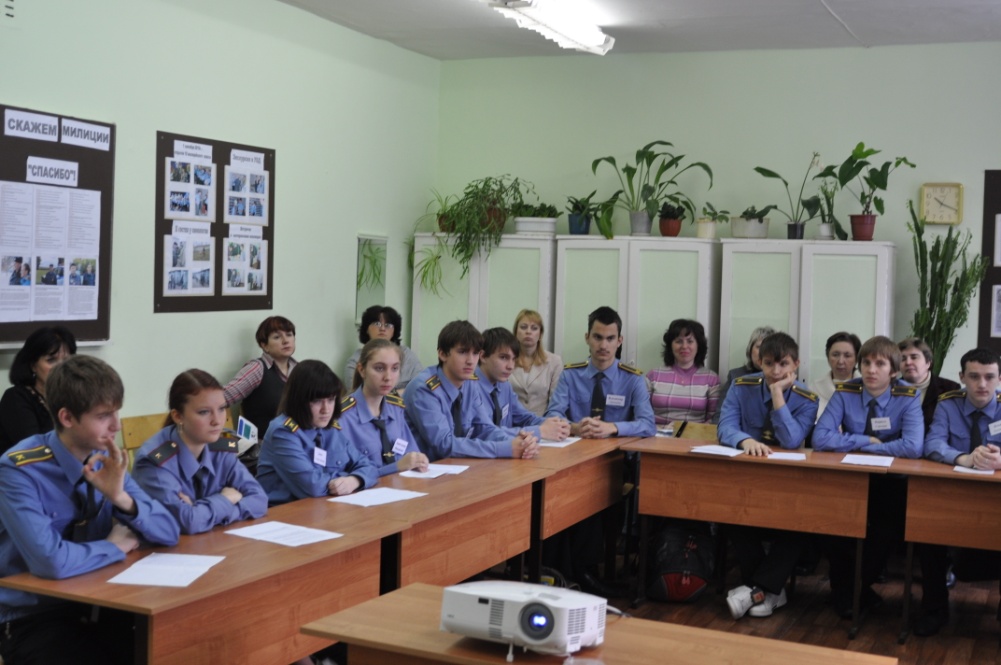 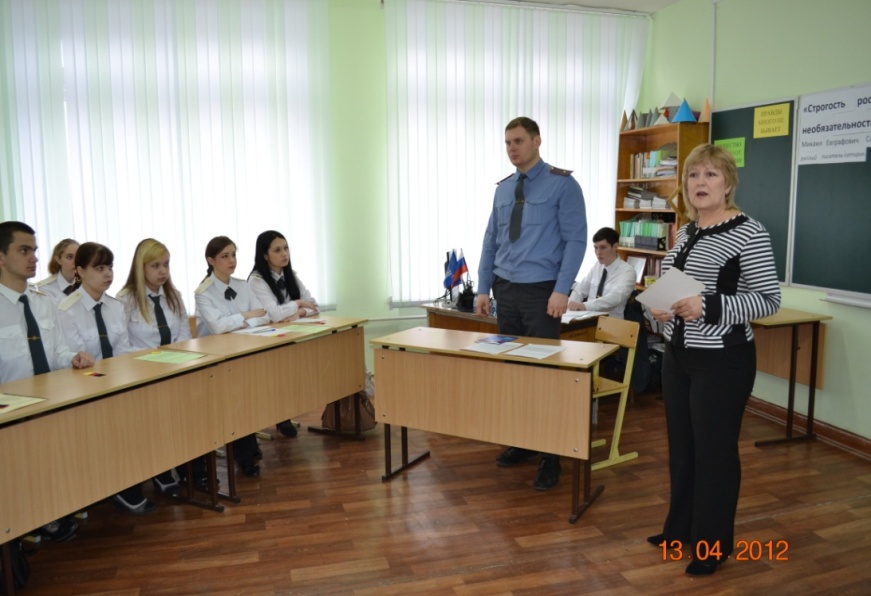 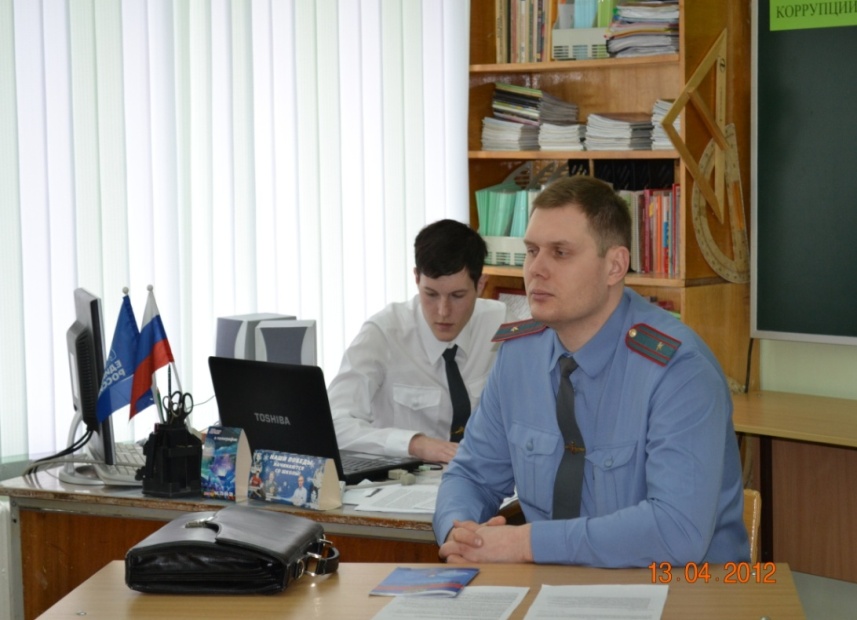 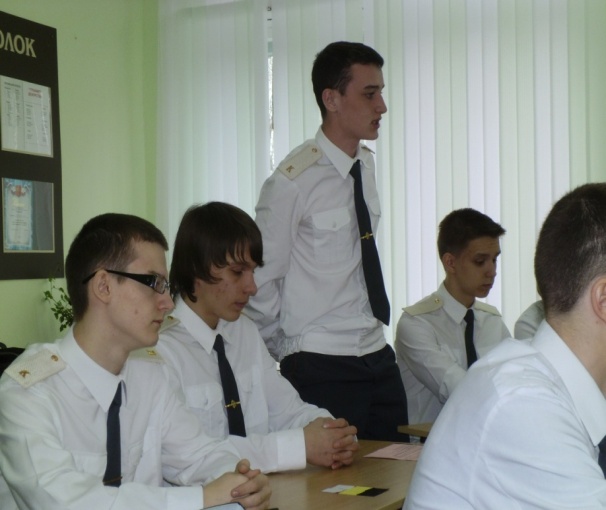 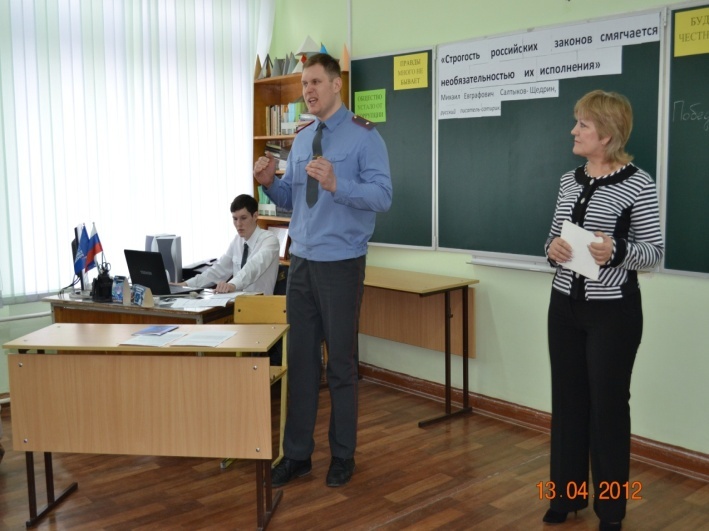 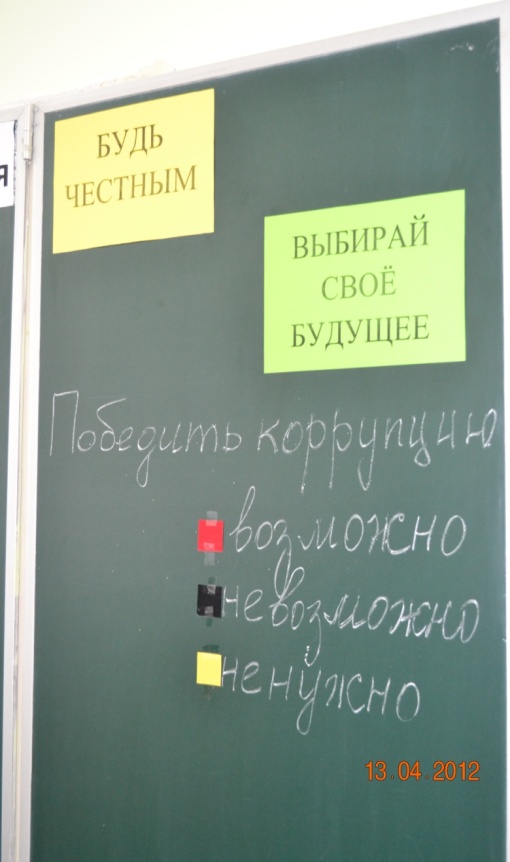 